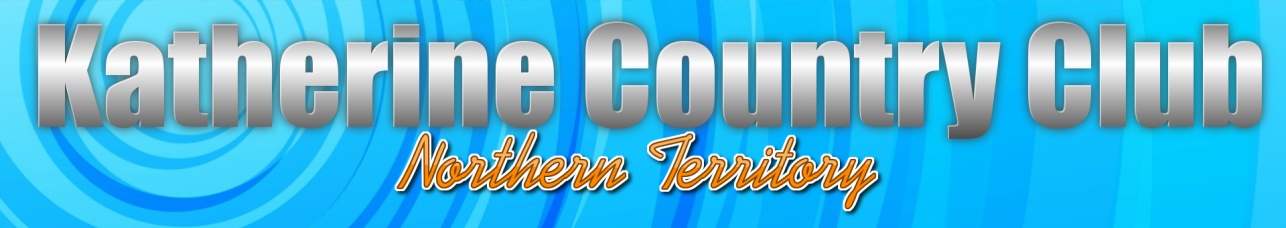 PRODUCT DISCLOSURE STATEMENT FOR KCC REWARDS & MEMBERSHIP DATABASE PROGRAM Effective Date 18TH SEPTEMBER 2017 This Product Disclosure Statement (PDS) is important.  It describes the features, benefits, risks, terms and conditions, and fees and charges (if any) applying to use of the KCC Rewards Program and the Membership Database Program.Please read the PDS carefully.  It will help you to: Decide whether the KCC Rewards Program will meet your needs; and Compare the KCC Rewards Program to other loyalty services. You may contact us: by calling 08 8972 1276, during business hours; or by email: admin@katherinecountryclub.com.au; or by writing: C/O The General Manager, Katherine Country Club, PO Box 30, Katherine  NT 0851This PDS is divided into: Section A – A summary of the features, benefits and risks applying to use of the KCC Rewards Program Section B – Fees and Charges applying to use of the KCC Rewards Program. Section C – KCC Rewards Program general Terms and Conditions Section A - Summary of Features, Benefits and Risks Features: The KCC Rewards Program is a loyalty system that allows you to earn points on your members card at the Katherine Country Club located at Pearce Street, Katherine  NT 0850The KCC Rewards Program is not valid for use at any other venue. Points are awarded every time you produce your member card and purchase products and or services at Katherine Country Club. Each point redeemed has a value of 1 cent; Points accumulated will remain active until 11:59pm on the last day of the month 12 months from the date of being earned. Katherine Country Club reserves the right to review and amend the valid period for points.Katherine Country Club may offer bonus points for promotional purposes which enable you to earn more points just by using your Members Card each time you shop; Points are available for redemption, as soon as you meet any qualifying requirements; The number of points earned and the current point balance is available each time you present your Members Card. Benefits: The KCC Rewards Program gives you an instant, relevant reward. The system gives you a choice, you get to choose where you want to redeem your points. It is simple to use, just present your Member Card at every transaction and you will earn points. You don’t have to wait for a statement or redemption voucher to redeem your points; they are available at your very next transaction, you redeem what you want when you want, it’s that easy. The KCC Rewards Program is a loyalty system designed to reward you, it is simple, relevant and gives you the choice. Risks. If you lose your Members Card you risk losing your points.  Lost Members Cards can be locked thereby reducing your risk.  Report all lost Members Cards immediately, see Terms and Conditions below. If you don’t redeem your points by 11.59pm on the last day of the month 12 months from earning them, the points expire so it is important that you check your point balance and redeem your points regularly.  Failure to maintain the status points required to be earned in any 6 months for a particular level of membership will result in membership being reduced to the appropriate level for the status points actually earned. See Annex ASection B - Fees and Charges Membership cards are available at the time of joining the Katherine Country Club. A fee will be charged for any replacement Members Card.There are no transactions or account keeping charges. Any tax, liability, or duty arising from your participation in the KCC Rewards Program is your responsibility. Bonus tiers of membership may be achieved by earning a qualifying amount of status points in the preceding 6 months. (See Annex A)Section C - KCC Rewards Program General Terms and Conditions  These Terms and Conditions apply to the KCC Rewards Program and shall come into force immediately upon you using the Members Card.  These Terms and Conditions may change from time to time and you can obtain a copy of the current Terms and Conditions from the Katherine Country Club by telephoning 08 89 721 276, during business hours or emailing admin@katherinecountryclub.com.au1 	Meaning of Words In this Product Disclosure Statement: Conditions or Terms and Conditions means the Terms and Conditions set out in this PDS  Point means a loyalty point issued or redeemed by Katherine Country Club in connection with KCC Rewards Program.Member means the person who completed the Katherine Country Club membership application form.KCC Rewards Program means Katherine Country Club who supply goods and services in respect of which loyalty points will be issued or redeemed under the KCC Rewards Program.Terminal means an electronic terminal, which processes KCC Rewards Program transactions.  Excludes Gaming, KENO, TAB and other non-related points of sale.We, Us, Our and Ours means Katherine Country Club (ABN 82 935 977 355) of Pearce Street, NT  0850 KCC Rewards Program means a card based loyalty program operated by Katherine Country Club,  or its authorised representatives, and means those arrangements by which a Member is issued Points by purchasing goods and services from Katherine Country Club using their Member Card and is able to redeem Points in accordance with these Terms and Conditions; You means the Member. 2 	Membership  2.1 	Any person may apply to become a Member by completing an application form at Katherine Country Club reception.  2.2 	On completion of a membership application form, you will be issued with a Member Card.  Your Members Card contains a record of your loyalty points.  Your Members Card may be provided immediately, collected by arrangement, or sent to you by post. 2.3 	Membership is available at a fee.2.4         As per our constitution the Board of Management reserve the right to refuse any membership application.			2.5        You can check the number of loyalty points on your Members Card at any Terminal. 2.6       By agreeing to the terms of Membership, you agree to opt into the Loyalty Program.  Members are welcome to opt out of the Loyalty Program by contacting the Club Reception.2.7	You may be granted bonus tiers of loyalty for maintaining a specified number of status points earned in the previous 6 months.  (See Annex A)3 	How to earn loyalty points 3.1 	Points will be credited to your Members Card for purchases (excludes KENO, TAB and other non-related points of sale).  Points may also be credited to your Members Card for promotional and incentive programs from time to time.  The Katherine Country Club will determine which goods or services qualify and the number of points that will be credited to your Members Card for such purchases. 3.2 	From time to time there may be promotions that give you the opportunity to earn more loyalty points.  You earn loyalty points regardless of how you pay. 4 	How to use loyalty points  4.1 	Once your membership application is approved and you have accumulated sufficient loyalty points on your Members Card you may request to redeem those points.  Redemption of points can occur regardless of what department the points were issued.  4.2 	The Katherine Country Club may set a minimum redeemable value and this may vary for different goods or services. Katherine Country Club will redeem points for goods purchased or as part payment for goods or services if you so request on production of your Members Card. 4.3 	The number of points redeemed will be deducted from the point balance on your Members Card. 4.4 	You will not be able to have points issued or redeemed by Katherine Country Club if the KCC Rewards Program ceases.4.5 	Points will be credited to your Members Card immediately. Points earned can only be redeemed in the next transaction.4.6 	The maximum number of points that may be stored on your Member Card at any one time is 25,000.  Accordingly, you should ensure that you redeem any points that you may have earned, before that number is reached.  In the event that your Members Card exceeds 25,000 points any additional points will not be valid and will not be credited to the Member Card and cannot be redeemed. 4.7 	Katherine Country Club is not liable if a KCC Rewards Program Terminal is unavailable for use or cannot be used. 4.8 	Any tax, liability, or duty arising from your participation in the KCC Rewards Program is your responsibility. 5 	Deductions of points 5.1 	In addition to deductions for redemptions, the KCC Rewards Program will deduct from the points balance, any points credited in error and any points relating to a transaction which is cancelled or reversed or where a refund is given. 5.2 	In the event of there being insufficient loyalty points on your Members Card, we may require payment for any loyalty points issued at the time of the transaction for which the refund is being sought.   5.3 	To obtain a refund, the cash register receipt evidencing the allocation of loyalty points and your Members Card must be produced.  This requirement is in addition to any other proof of purchase required.5.4 	Points accumulated throughout each month will remain active until 11:59 pm on the last day of the same month next year. 5.5 	Katherine Country Club reserve the right to make any changes at any time without prior notice and in their absolute discretion to:  the goods and services which qualify for KCC Rewards Program; and  the number of points which you will receive as a result of acquiring such goods and services; and the number of points which are required, to redeem qualifying KCC Rewards Program goods and services. 6 	Status Points 6.1 	Status points earned at the club are not redeemable for any product, service or currency.6.2 	The Katherine Country Club may its sole discretion alter the earn rate for status points and/or how many points are required for any tier of loyalty at any time without prior notice.  6.3 	In the event of any change under this section these terms and conditions will be amended and made available on the Katherine Country Clubs website. 6.4	Status point earn rate is recorded in Annex B.6.5	The Katherine Country Club may at its sole discretion issue bonus status points as part of promotional activity.	 7 	Lost, stolen, faulty or damaged Cards 7.1 	If your Members Card is faulty or damaged when issued, or becomes damaged through no fault of your own, you can obtain another Members Card and request the loyalty points recorded on the faulty or damaged Members Card be credited to the replacement Members Card.    7.2 	Katherine Country Club will not be responsible for any delay in replacing points on a faulty or damaged Member Card. 7.3 	If a Member Card is lost or stolen it must be immediately reported, so as to “lock” the Members Card.  7.4 	Katherine Country Club will take all reasonable steps to confirm the number of points recorded on the lost or stolen Members Card at the time that the Members Card is locked.  This may take up to 24 hours from the time that you report your Members Card as lost or stolen.  7.5 	Points recorded on a locked Members Card may be transferred to a replacement Members Card.  If your Members Card is subsequently found, the replacement Members Card will be inactive, and cannot be used.7.6 	Katherine Country Club will not be responsible for any delay in replacing points on a lost or stolen Member Card or for any unauthorised use of a Member Card.  8 	Personal information about you 8.1 	Information concerning you, including information contained in the Membership application form and information about transactions you perform using your Members Card will be held in a database at the Katherine Country Club. The Katherine Country Club database may contain the following information about you: your name, address, e-mail address & telephone number(s); and your date of birth; and Identification reference number: andyour transaction details associated with the issue and redemption of loyalty points; and any loyalty points issued to you or redeemed by you. 8.2	The Katherine Country Club database will also be made available to and used by select employees of the Katherine Country Club for administration, marketing (direct and all other kinds), planning, product development, research and other commercial purposes. 8.3	Each Member consents and agrees to: agreeing to all terms associated with the Loyalty program upon receiving membership: andthe provision of the information on the Membership application form; and the disclosure of any information contained in the Katherine Country Club database to employees, Management, or to the Katherine Country Club Board of management.9 	Your Privacy 9.1 	We understand the importance of protecting your privacy and we are committed to comply with the Privacy Act 1988, and to the National Privacy Principles. 9.2 	We only use your personal information to: administer and manage the KCC Rewards Program; respond to any query raised by you or any participant in the KCC Rewards Program; and facilitate our internal business operations, including fulfilment of any legal requirements and confidential systems maintenance and testing. 9.4 	We may disclose your personal information if it is necessary to do so in the following circumstances: to our external service providers that provide services for the purposes only of our business, on a confidential basis, for example organisations providing Card authorisation, clearing and settlement services and mailing houses; to anyone with whom you transact using your Members Card, to process your KCC Rewards Program transaction; to BEPOZ Systems or any other administrator or agent appointed to administer the KCC Rewards Program; to administer your involvement in the KCC Rewards Program; to resolve queries raised by you or any participant in the KCC Rewards Program.  .9.5 	We acknowledge that, as well as our duties under legislation, we owe a general duty of confidentiality to you. However, in some cases we may disclose your personal information if: disclosure is compelled or permitted by law; or there is a duty to the public to disclose; or our interests require disclosure; or disclosure is made with your express or implied consent. 9.6	We may disclose information about or provided by you to employees or outside contractors for the purpose of our businesses. Any outside contractor to whom we disclose information will have access to that information only for the purpose of our business and is prohibited from using that information for any other purpose whatsoever. 9.7	You agree that we may disclose information about you in those cases where the Privacy Act 1988 (Commonwealth) permits disclosure of such information. 9.8	You may request us: for details of the personal information we hold about you; and  to correct any of the personal information we hold about you.  We will deal with your request for access to information or correction of information within a reasonable time. 9.9 	You authorise each participant in the KCC Rewards Program to seek access to the personal information we hold about you if you request us to do so or if you consent (for example, to credit unused loyalty points to a replacement Members Card) or where the law requires or permits us to do so. 10 	Termination and restrictions on transfer of points 10.1 	The Katherine Country Club reserves the right to suspend or terminate the KCC Rewards Program at any time without prior notice.  Confirmation of that termination will be displayed at the venue.  That confirmation will set out the reasons for termination and the location where loyalty points, if any, can be redeemed.  Katherine Country Club will not be liable for the suspension or termination of the KCC Rewards Program including (without limitation) for any loyalty points on your Members Card at the time of suspension or termination. 10.2 	You may terminate your membership at the Katherine Country Club at any time by giving written notice and returning your Members Card.  You may redeem any points recorded on your Members Card at the time you return your Members Card provided that they have not expired. 10.3 	The Katherine Country Club may terminate your participation in the KCC Rewards Program without notice for any reason.  Confirmation of that termination will be sent by post, to you.  10.4 	In the event of your membership being terminated, all points will be forfeited to the club, and the member is not entitled to any further compensation. Your details will remain on our database.  For audit purposes a record of your transactions will be maintained.  In the case of your membership being cancelled by Katherine Country Club, the reasons for termination will also be maintained. 10.5 	Loyalty points cannot be sold, transferred, assigned or otherwise dealt with except in accordance with these Terms and Conditions. Loyalty points have a value of one (1) cent in Australian currency, per point. 11 	Warranties and liabilities  11.1 	All conditions and warranties whether express or implied and whether arising under statute or otherwise, as to the condition, suitability, quality, fitness or safety of any goods or services supplied under the KCC Rewards Program are expressly excluded to the full extent permitted by law. Any liability Katherine Country Club or KCC Rewards Program may have to you under statute in respect of such goods and services which cannot be excluded is limited, where permitted, to the value of the loyalty points issued at the time of the supply of the goods or services, at the option of Katherine Country Club. 11.2 	Any liability that Katherine Country Club may have to you whether for negligence, breach of contract or otherwise is limited in any case to a maximum of one (1) cent in Australian currency for each point on your Members Card at the time the liability arose.   12 	Notices  Where these Conditions require notification of any kind to be given, such notification shall be deemed to be given by Katherine Country Club to you, if it is sent to your postal or email address appearing in the Katherine Country Club database. 13 	Errors, disputes and complaints 13.1 	If you believe an error has been made, or an unauthorised transaction has occurred, or if you have a complaint, you should call the telephone number on the reverse of your Member Card or call us on 08 8972 1276 immediately.  If we cannot resolve the error or complaint we will ask you to put your complaint in writing and send it to: The General ManagerKatherine Country ClubPO BOX 30KATHERINE  NT 0851              	We will correct any error that is found to be ours as soon as possible. 13.2 	If we do not immediately resolve your complaint to your satisfaction we will inform you in writing of our procedures for investigating and handling complaints.  We will notify you of the name and contact number of the person who is investigating your complaint. 13.3 	We will respond to you about any complaint (normally within 21 days).  If we need more time or details to complete our investigation, we will inform you in writing.  Unless there are exceptional circumstances, we will complete our investigation within 45 days. 13.4 	Where an investigation continues beyond 45 days, we will inform you of the reasons for the delay, give you monthly updates on the progress of the investigation and a date when a decision can reasonably be expected. We will not do this if we have requested a response from you and we are waiting for that response. 13.5 	We will inform you in writing of the outcome, unless we settle the dispute immediately to the satisfaction of you and us. If the dispute relates to a transaction, or otherwise is not resolved to your satisfaction, we will inform you of the reasons in writing and of any further action you can take to resolve the dispute. 13.6 	There are other external avenues for dealing with disputes. Your State or Territory Government has a consumer rights protection agency such as the Office of Fair Trading. Telephone numbers are in the telephone directory. 14 	Changes to this PDS 14.1 	This PDS can be changed by us at any time if we change it in accordance with any applicable law.  14.2 	Any changes will be published at the venue.15 	More information  If you want more information about using the KCC Rewards Program, call the telephone number on the reverse of the Member Card during business hours, or contact us on 08 8972 1276 or email admin@katherinecountryclub.com.au   ANNEX A. (Bonus Tiers)ANNEX B.Status points are earned at a rate of 1 point per $1 spent in BAR/BISTRO or 1 point per $20 Turnover in gaming.KCC REWARDS & BENEFITSKCC REWARDSINTRODUCTORYKCC REWARDSBRONZEKCC REWARDS SILVERKCC REWARDS GOLDKCC REWARDS GOLDKCC REWARDSPLATINUMBAR/BISTRO POINT EARN RATE1 Point per $11.5 Point per $12.5 Point per $14 Point per $14 Point per $15 Point per $1GAMING POINT EARN RATE1 Point per $10 of Turnover1 Point Per $9 of Turnover1 Point Per $8 of Turnover1 Point Per $7 of Turnover1 Point Per $7 of Turnover1 Point Per $6 of TurnoverDAILY VISIT REWARD POINTS (UPON SWIPING AT ENTRY KIOSK)10 POINTS20 POINTS30 POINTS40 POINTS40 POINTS75 POINTSBIRTHDAY BONUS REWARD POINTS50 POINTS60 POINTS80 POINTS100 POINTS250 POINTS250 POINTSSTATUS POINTS REQUIRED FOR TIER <10001000-29993000-89999000-1499915000+15000+